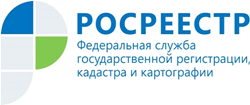 Управление Росреестра по Республике АдыгеяС 31 июля 2019 года упрощается порядок регистрации сделок для участников долевой собственностиВнесены изменения в федеральный закон № 218-ФЗ «О государственной регистрации недвижимости»*, которые отменяют обязательное нотариальное удостоверение отдельных видов сделок с долями в праве общей собственности.Согласно нововведению, с 31 июля 2019 года не требуется нотариальное удостоверение сделок при отчуждении или ипотеки всеми участниками долевой собственности своих долей по одной сделке. Не требуется также нотариально удостоверять договоры об ипотеке долей в праве общей собственности на недвижимое имущество, заключаемые с кредитными организациями. При этом, по общему правилу, сделки по отчуждению или договоры об ипотеке долей в праве общей собственности на недвижимое имущество подлежат нотариальному удостоверению.По состоянию на 31 марта 2019 года в Едином государственном реестре недвижимости зарегистрировано 65,4 млн прав общей долевой собственности физических лиц.Нововведение позволит участникам общей долевой собственности, которые принимают обоюдное решение совершить сделку, сократить временные и финансовые затраты при отчуждении и ипотеке имущества.До 31 июля 2019 года действует текущая редакция закона «О государственной регистрации недвижимости».Нотариальное удостоверение сделок по отчуждению долей в праве на недвижимость стало обязательным в 2016 году, когда были внесены изменения в ст. 24 Федерального закона №122-ФЗ «О государственной регистрации прав на недвижимое имущество и сделок с ним». Данные поправки также были учтены в законе № 218-ФЗ.*1 мая 2019 года Президент РФ подписал Федеральный закон «О внесении изменений в отдельные законодательные акты Российской Федерации в части особенностей изменения условий кредитного договора, договора займа, которые заключены с заемщиком - физическим лицом в целях, не связанных с осуществлением им предпринимательской деятельности, и обязательства заемщика по которым обеспечены ипотекой, по требованию заемщика», который вносит изменения в ст. 42 Федерального закона 218-ФЗ «О государственной регистрации недвижимости».